Неделя естественно – математических дисциплин 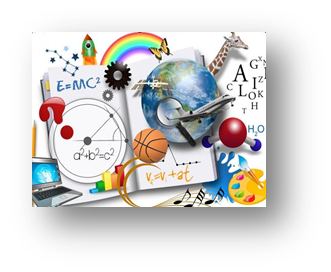 Дата проведенияМероприятиеУчастникиОтветственный18.01.2021г.Утренняя зарядкаhttps://cloud.mail.ru/public/C4rf/c5rWfXqBe5-9 классЛёвин А.Е., учитель физической культуры19.01.2021г.Квест «Путешествие в страну безопасности»https://cloud.mail.ru/public/C4rf/c5rWfXqBe5-9 классЛёвин А.Е., учитель по предмету ОБЖЦентр «Точка роста»20.01.2021г.Ярмарка профессийhttps://cloud.mail.ru/public/tPJg/JpEF5j8bg8-9 классИванова О.С., учитель по предмету технологияЦентр «Точка роста»20.01.2021г.Красная книга растений Орловской областиhttps://cloud.mail.ru/public/Lg1T/CoB1vL6Sq5-9 классИванова О.С., учитель биологии21.01.2021г.Игра – викторина по химии «Вопросы от…»https://cloud.mail.ru/public/M9CU/wXN7bTVDf8-9 классМолчанова Е.В., учитель химии21.01.2021г.Виртуальная экскурсия «Заповедники России»https://cloud.mail.ru/public/M9CU/wXN7bTVDf5-9 классМолчанова Е.В., учитель географии22.01.2021г.Проект по физике  «Неньютоновская жидкость»https://cloud.mail.ru/public/or3p/vyGB9tjVF7 классЗинченко И.Ю., учитель физики22.01.2021г.Брэйн – ринг (математический бой)https://cloud.mail.ru/public/or3p/vyGB9tjVF7-9 классЗинченко И.Ю., учитель математики